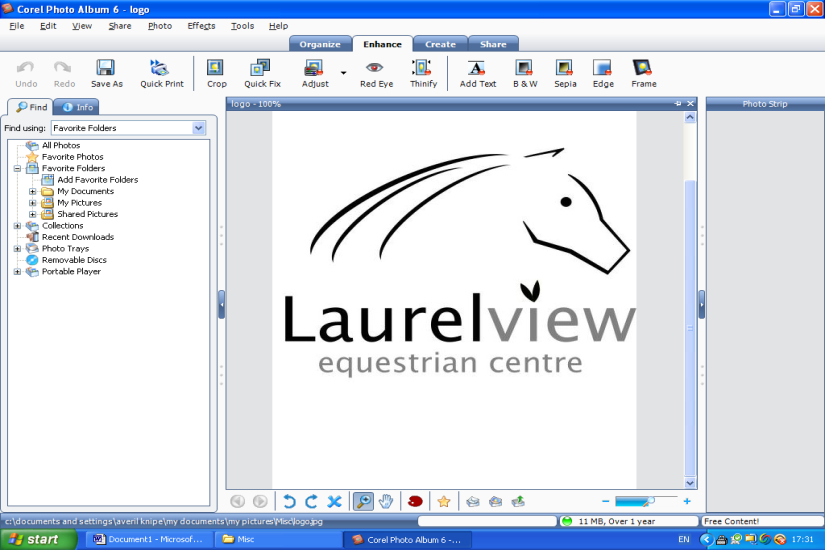 Pounds for Points Show Jumping LeagueWednesdays 11th March – 29th April45cm, 60cm, 70cm, 80cm & 90cm (1m if time & interest)Available for Schooling - ring to book timeIndoor Derby LeagueSundays 5th October, 16th November, 14th December, 18th January & 22nd February60cms, 70cms, 85cms and 1m. Start time 12.30pm with 60cmsWinter Dressage LeagueSundays 12th October, 9th November, 11th January, 1st February, 29th March & 19th AprilSchedule of classes to suit all levelsEaster ShowSunday 12th AprilLots of fun classes, pick up a schedule.Cross Country Go As You PleaseSundays 12th April from 12 noon to 4pmGround conditions permittingCharity Show & Start of Summer Dressage LeagueSunday 24th May Schedule of classes to suit all levelsAlso available wide variety of riding lessons for all abilities and a range of British Horse Society Training Courses & ExamsLaurel View, 18 Knowehead Road, Templepatrick, Ballyclare, BT39 0BXFull schedules & details will be posted on www.laurelview.co.uk Follow us on www.facebook.com/laurelview For queries telephone 028 9083 0649 or email – laurelview01@btinternet.com